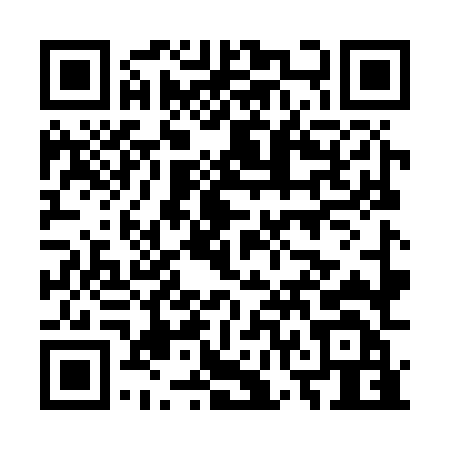 Prayer times for Unterbuchfeld, GermanyWed 1 May 2024 - Fri 31 May 2024High Latitude Method: Angle Based RulePrayer Calculation Method: Muslim World LeagueAsar Calculation Method: ShafiPrayer times provided by https://www.salahtimes.comDateDayFajrSunriseDhuhrAsrMaghribIsha1Wed3:365:521:115:128:3110:372Thu3:335:501:115:128:3210:403Fri3:305:481:115:138:3410:424Sat3:275:471:115:138:3510:455Sun3:245:451:105:148:3710:476Mon3:215:431:105:148:3810:507Tue3:185:421:105:158:4010:538Wed3:155:401:105:158:4110:559Thu3:125:391:105:168:4210:5810Fri3:095:371:105:178:4411:0111Sat3:065:361:105:178:4511:0312Sun3:035:341:105:188:4711:0613Mon3:005:331:105:188:4811:0914Tue2:575:311:105:198:4911:1215Wed2:545:301:105:198:5111:1516Thu2:545:291:105:208:5211:1717Fri2:535:281:105:208:5311:1918Sat2:535:261:105:218:5511:2019Sun2:525:251:105:218:5611:2020Mon2:525:241:105:228:5711:2121Tue2:525:231:105:228:5911:2122Wed2:515:221:105:239:0011:2223Thu2:515:211:115:239:0111:2324Fri2:505:201:115:249:0211:2325Sat2:505:191:115:249:0311:2426Sun2:505:181:115:259:0511:2427Mon2:495:171:115:259:0611:2528Tue2:495:161:115:269:0711:2529Wed2:495:151:115:269:0811:2630Thu2:495:141:115:269:0911:2631Fri2:485:141:125:279:1011:27